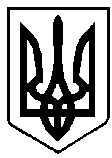                                                                 УКРАЇНА                 ВАРАСЬКА МІСЬКА РАДА     РІВНЕНСЬКОЇ ОБЛАСТІВИКОНАВЧИЙ КОМІТЕТ                      Р І Ш Е Н Н Я 31  травня  2021 року                                                                     №178У зв’язку з кадровими змінами у виконавчому комітеті Вараської міської  ради, з метою виконання вимог Положення про комісію з питань визначення та відшкодування збитків власникам землі та землекористувачам на території Вараської міської територіальної громади, відповідно до постанови Кабінету Міністрів України від 19.04.1993 року № 284 «Про порядок визначення та відшкодування збитків власникам землі та землекористувачам», керуючись статтею 33 Закону України «Про місцеве самоврядування в Україні», виконавчий комітет Вараської міської радиВ И Р І Ш И В:Внести до рішення виконавчого комітету від 23.02.2021 №28 «Про створення комісії з питань визначення та відшкодування збитків власникам землі та землекористувачам на території Вараської міської територіальної громади»  зміни, виклавши додаток 1 в новій редакції (додається).Контроль за виконанням рішення покласти на заступника міського голови з питань діяльності виконавчих органів ради відповідно до розподілу функціональних обов’язків.Міський голова                                                           Олександр МЕНЗУЛПро внесення змін до рішення виконавчого комітету від 23.02.2021 №28 «Про створення комісії зпитань визначення та відшкодування збитків власникам землі та землекористувачам на території Вараської міської територіальної громади»